Avaliação do Trabalho de Conclusão de CursoAcadêmico: ________________________________________________________________Matrícula: _________________________________________________________________Nome do avaliador: _________________________________________________________Título do TCC:  ___________________________________________________________ Outras observações: _____________________________________________________________________________________________________________________________________________________________________________________________________________________________.Solicitamos a entrega deste formulário à Coordenadoria de TCC, logo após a defesa do trabalho.Florianópolis, ___ de _________________de ______.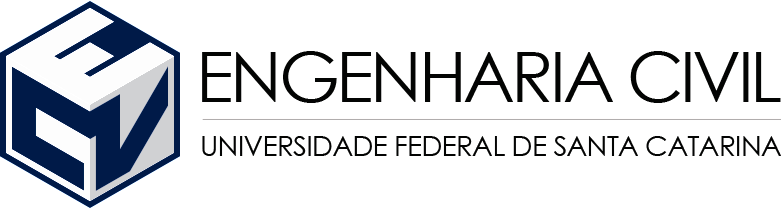 UNIVERSIDADE FEDERAL DE SANTA CATARINACENTRO TECNOLÓGICODEPARTAMENTO DE ENGENHARIA CIVILCoordenadoria de Trabalho de Conclusão de CursoDo ExemplarPontuação (0-10)Título e Resumo coerentes com o conteúdo do trabalho.O problema de pesquisa está caracterizado no trabalho.Os objetivos do trabalho estão claros e são coerentes com o tema proposto.A revisão bibliográfica é pertinente e está apresentada de forma adequada.A abordagem metodológica da pesquisa, as técnicas e instrumentos utilizados são descritos no trabalho.Existe articulação entre as conclusões apresentadas e os objetivos da pesquisa.O trabalho está de acordo com as Normas da ABNT (referências, citações, espacejamento, estrutura)Da ApresentaçãoO acadêmico fez uma exposição clara do seu trabalho usando argumentos coerentes (inclusive no momento da argüição).O acadêmico usou material adequado para apresentar o trabalho, respeitando o tempo definido pela Coordenação.Total de Pontos